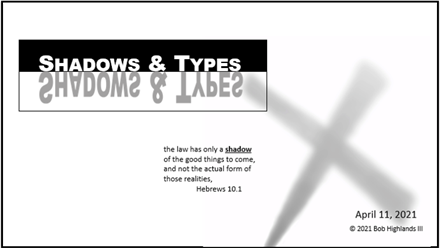 Shadows and Types¨ “the law has but a ___________ of the good things to come instead of the true form of these realities,  Hebrews 10.1 ESV¨ Adam… was a ______ of the one who was to come. Rom. 5.14 ESV¨ These symbols, __________, allegories, copies ____________ from the Old Testament are there to help us understand and comprehend all God has ____________ for us.¨ “It is the way God has chosen to record ____________ before it happens.” O.L. Johnson¨  Shadows and Types (______________)¨ “Now if he were on earth, he would not be a priest at all, since there are priests who offer gifts according to the law. They serve a ____________ and ____________ of the heavenly things. Hebrews 8.4 ESV¨ You must believe in the OMNISCIENCE or ________  ____________ power of God.¨ Order must be maintained. Shadows and Types always go from the ____________ to the ____________ .¨ Shadows and Types are ____________ . 
Romans 5.14, Romans 5.12, Hebrews 4.15Shadows and Types (______________)¨ Your fathers ate the ____________ in the wilderness, and they died. This is the ____________ that comes down from heaven, so that one may eat of it and not die. I am the living ____________ that came down from heaven. If anyone eats of this ____________ , he will live forever. And the ____________ that I will give for the life of the world is my flesh.”   John 6.49-51ESV¨ ____________ refers to Exodus 16 and the ____________ .¨ This ____________ or ____________ kept them alive ________________ . ¨ ____________ is the ____________ that brings _________________ life through His sacrifice.Shadows and Types (__________    ____)¨ And as Moses _________ _____ the serpent in the wilderness, so must the Son of Man be lifted up , that whoever believes in him may have eternal life. John 3.14-15 ESV¨ ____________ speaks about Numbers 21.8-9 in the Old Testament. Natural to the Spiritual.¨ Anyone who was bitten and ____________ to the bronze serpent would ____________ and not die from the bite.¨ Anyone who looks to ____________ death on the __________ and believes or has faith will have sins forgiven and will receive ____________ life.Shadows and Types (_____  ________)¨ For just as Jonah was three days and three nights in the belly of the great fish, so will the Son of Man be three days and three nights in the heart of the earth. Mat. 12.40 ESV¨ ____________  referring to Jonah 1.17¨ The miracle of Jonah living ____________  ____________  and being delivered is a ____________  or ____________  .¨ Jesus knows how long he will be in the grave between his ____________  and ________________  and uses this to prepare his disciples.¨ NOTE: This is ____________  in ____________  two times over.Shadows and Types (__________)¨ Galatians 4.22-31 verse 25 says:
Now Hagar is Mount Sinai in Arabia; she ________________ to the present Jerusalem, for she is in slavery with her children. ¨ ____________ refers to Genesis 16 and says this is allegory. (Gal. 4.24)¨ The slave woman and the free woman each give birth and represent the ____________ and the ____________ .¨ The ____________ are physical Jerusalem and those held captive (slaves) by the ____________ .¨ The ____________ are the those freed by Christ and who live under ____________ .Shadows and Types (_________________)¨ When Christ came as high priest of the good things that are already here, he went through the greater and more ____________ ____________ that is _____ _____-__________, that is to say, not a part of this creation.  Hebrews 9.11NIV ¨ Hebrews 8, 9, 10 show the Old Testament Tabernacle as a ____________ or ____________ ____________ Christ life, ministry, and sacrifice.¨ Two tabernacles (temples) one man made (____________ . O.T.) the other (____________ N.T.) Christ.¨ Revelation 21.22 in heaven, “the Lord God Almighty and the Lamb are its ____________ .”Shadows and Types (___________________)¨ Jesus, … has become a high priest forever, in the ____________ of Melchizedek. Hebrews 6.19 NIV¨ Without father or mother, without genealogy, without beginning of days or end of life, ____________ the Son of God he remains a priest forever. . Hebrews 7.3 NIV ¨ Hebrews 5, 6, 7 show the Old Testament ____________ and ____________ Melchizedek and his interaction with Abraham.¨ Melchizedek is used as a ____________ or ____________ of Jesus. Melchizedek is there to teach us about the priest Jesus.Shadows and Types (__________)¨ So it is written: “The ____________ man Adam became a living being”; the ____________ Adam, a life-giving spirit. The ____________ did not come first, but the ____________ , and after that the ____________ . The first man was of the dust of the ____________ , the second man from ____________ . 1 Corinthians 15.45-47 NIV¨ The two Adams represent the ____________ and the ____________ .¨ One is limited and ____________ . The other is eternal and ____________ . ¨ One from ____________ the other from ____________ .¨ The NATURAL points to the SPIRITUAL.Shadows and Types (__________)¨ we who have fled for ____________ might have strong encouragement to hold fast to the hope set before us. Hebrews 6.18¨ ____________ is first mentioned in Numbers 35 and list six cities of ____________ . It is where people fled for safety from the avenger of blood in a dispute.¨ Paul speaks of our ____________ where we have fled to and where we have ____________ set before us.Our City of (__________)¨ “The LORD is my rock and my fortress and my deliverer, my God, my rock, in whom I take REFUGE, my shield, and the horn of my salvation, my stronghold and my REFUGE, my savior; you save me from violence.  2 Samuel 22.2-3¨ Jesus is the ____________ of our ____________ .¨ It is in Him we find our ___________ and ____________ ________ .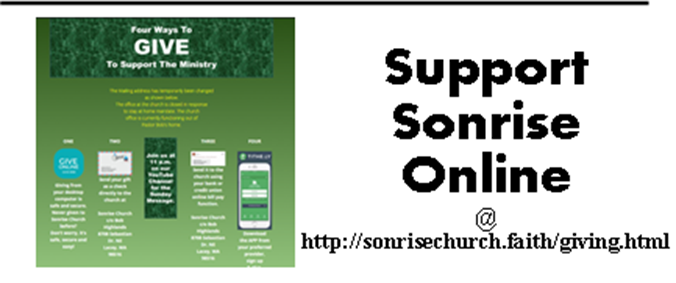 